La présente déclaration doit être envoyée par courrier électronique au Centre d’arbitrage et de médiation de l’OMPI et à l’organisateur au moyen des coordonnées suivantesdéclare par la présente Dénomination de l’objet présumé contrefaisantprésentés àpendant toute la durée de ce salon et m’abstenir de proposer à la vente les objets susmentionnés.Déposée par,Déclaration type de cessation
Procédure accélérée pour les litiges de propriété intellectuelle survenant dans le cadre de salons organisés à Palexpo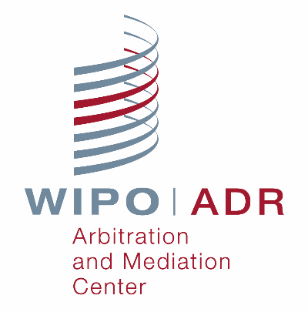 Centre d’arbitrage et de médiation de l’OMPIPalexpoarbiter.mail@wipo.intdisputes@palexpo.chNuméro du litige (éléments à faire figurer : WIPO, date de réception de la demande (jour/mois/année): ex. WIPO090315Numéro du litige (éléments à faire figurer : WIPO, date de réception de la demande (jour/mois/année): ex. WIPO090315Numéro du litige (éléments à faire figurer : WIPO, date de réception de la demande (jour/mois/année): ex. WIPO090315Je, soussigné(e)[Défenseur]Nom[Défenseur]Adresse[Défenseur][Défenseur]Téléphone[Défenseur]E-mailretirer immédiatement les articlesNom du salonDate et lieu du salonHall No.Stand No.autres actionsRenseignements supplémentairesPour toute demande de renseignements ou en cas de difficultés, veuillez contacter Mme Christine Heilmann SandozRoute François-Peyrot 30, CH -1218 Grand-SaconnexSuisseT + 41 22 761 11 11D + 41 22 761 10 79E disputes@palexpo.chDate[Nom/Signature]